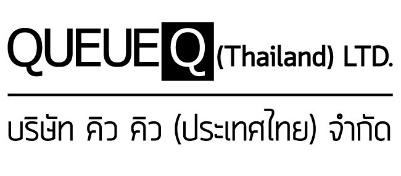 QueQ Counter ServiceRelease Note for Self Service*เอกสารเรียงจากใหม่ไปเก่า*เอกสารเรียงจากใหม่ไปเก่าTestersNanthida ChantamunDevelopersAnon MonputMonitoringApproversRelease Date15/01/2020Version1.0.4Release NoteUpdateเพิ่มชื่อร้านที่กระดาษปริ้นFix issue0002450: [UAT/N] กดเคลียแอป จากนั้นกดเข้าแอป แล้วแสดงหน้า Login ก่อนเข้าแอป*เอกสารเรียงจากใหม่ไปเก่า*เอกสารเรียงจากใหม่ไปเก่าTestersNanthida ChantamunDevelopersAnon MonputMonitoringApproversRelease Date14/01/2020Version1.0.3Release NoteFix issue0002388: [UAT/N] กดธุรกรรมรัวๆ เพื่อออกบัตรคิว ทำให้แอปหยุดทำงาน0002391: [UAT/N] Icon Printer/Icon Internet มีสีพื้นหลัง0002406: [UAT/N] Animation การเปลี่ยนหน้าของ Tab A 10.1 ช้า0002415: [UAT/N] หน้ากรอกเบอร์โทร ไม่กรอกเบอร์แล้วสามารถกดยืนยันเพื่อไปหน้าถัดไปได้ (Issue)0002446: [UAT/N] รายละเอียดบัตรคิวมีช่องว่างห่างกันเกิน0002447: [UAT/N] รายละเอียดบัตรคิวชิดกันเกิน*เอกสารเรียงจากใหม่ไปเก่า*เอกสารเรียงจากใหม่ไปเก่าTestersNanthida ChantamunDevelopersAnon MonputMonitoringApproversRelease Date07/01/2020Version1.0.2Release NoteFix issue0002402: [UAT/N] แสดรายการธุรกรรมซ้ำกัน0002404: [UAT/N] เส้นขอบของธุรกรรมเส้นบางกว่า Design*เอกสารเรียงจากใหม่ไปเก่า*เอกสารเรียงจากใหม่ไปเก่าTestersNanthida ChantamunDevelopersAnon MonputMonitoringApproversRelease Date07/01/2020Version1.0.1Release NoteFix issue0002387: [UAT/N] แสดงรายการธุรกรรม 7 ธุรกรรมไม่พอ0002388: [UAT/N] กดธุรกรรมรัวๆ เพื่อออกบัตรคิว ทำให้แอปหยุดทำงาน0002389: [UAT/N] หน้า Login กรอกข้อมูลผิดแต่ไม่แสดงช่องที่กรอกผิด0002390: [UAT/N] หน้ากรอกเบอร์โทร แสดงข้อความผิด0002392: [UAT/N] เลือก Server เป็น Demo แต่ตัวอักษรที่เลขเวอร์ชันไม่เปลี่ยน0002393: [UAT/N] กรอกเบอร์โทรศัพท์แล้วกดยืนยัน เมื่อมาที่หน้าเลือกประเภทธุรกรรม Logo หายไป*เอกสารเรียงจากใหม่ไปเก่า*เอกสารเรียงจากใหม่ไปเก่าTestersNanthida ChantamunDevelopersAnon MonputMonitoringApproversRelease Date27/12/2019Version1.0.0.0Release Note